（　　　　　　　　　　) 使 用 再 開 検 査 申 請 書 様式第２２号（第４６条、第８１条関係）       　　　　　　年　　月　　日                                                           申請者 氏 名　　　　　    　　　　　　　　労 働 基 準 監 督 署 長　殿備考  １　表題の（ 　）内には、ボイラー又は第一種圧力容器のうち該当する文字を記入すること。      ２　「有効期間」の欄は、検査証に記載されている最終の有効期間を記入すること。　　　３　移動式ボイラー又は移動式第一種圧力容器で、設置地と受検地とが異なる場合にあっては、「受検希望日」の欄に受検地を併記すること。　　　４　収入印紙は、申請者において消印しないこと。                                                                　　　　　　　　　　　　　　　　    　　　　　　　　 （公益社団法人ボイラ・クレーン安全協会）種類検査証番号第　　　　　　　号最高使用圧力　　　　　　　　　　　　　　MPa伝熱面積又は内容積　　　　　　　　　m2・m3設置地有効期間　　　　自　　　　年　　月　　日　　　　　　　　至　　　　年　　月　　日　　　　自　　　　年　　月　　日　　　　　　　　至　　　　年　　月　　日　　　　自　　　　年　　月　　日　　　　　　　　至　　　　年　　月　　日受検希望日　　　　　　　　　年　　月　　日　　　　　　　　　年　　月　　日　　　　　　　　　年　　月　　日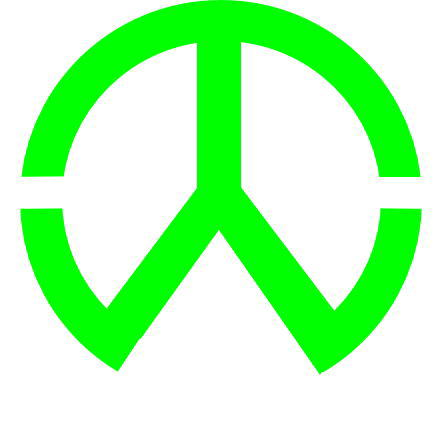 